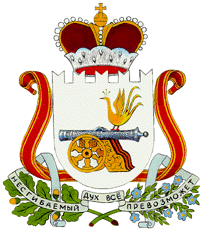 СОВЕТ ДЕПУТАТОВ ЗАБОРЬЕВСКОГО СЕЛЬСКОГО ПОСЕЛЕНИЯ ДЕМИДОВСКОГО РАЙОНА СМОЛЕНСКОЙ ОБЛАСТИ ПЕРВОГО СОЗЫВА                                                         РЕШЕНИЕот 25.04. 2017 года                                                                                   № 17О  принятии   проекта  решения   об утверждении  отчета об исполнении бюджета   Заборьевского   сельского поселения    Демидовского   района Смоленской   области   за   2016  год           Совет депутатов Заборьевского сельского поселения Демидовского района Смоленской области                                                          РЕШИЛ:1. Принять проект решения об утверждении отчета об исполнении бюджета  Заборьевского сельского поселения Демидовского района Смоленской области за 2016 год (прилагается).2. Опубликовать настоящее решение в печатном средстве массовой информации «ВЕСТИ Заборьевского сельского поселения».Глава муниципального образования Заборьевского сельского поселения Демидовского района Смоленской области                         Е.В.Хотченкова                                                                                                             ПроектСОВЕТ ДЕПУТАТОВ ЗАБОРЬЕВСКОГО СЕЛЬСКОГО ПОСЕЛЕНИЯ ДЕМИДОВСКОГО РАЙОНА СМОЛЕНСКОЙ ОБЛАСТИ ПЕРВОГО СОЗЫВА                                                   РЕШЕНИЕот _____________2017 г.                                                                     № ____Об утверждении отчета об исполнении бюджета  Заборьевского сельского поселения Демидовского района Смоленской области за 2016 год         Совет депутатов Заборьевского сельского поселения Демидовского района Смоленской области                                                       РЕШИЛ:1. Утвердить отчет об исполнении бюджета Заборьевского сельского поселения Демидовского района Смоленской области за 2016 год (прилагается).2. Опубликовать настоящее решение в печатном средстве массовой информации «ВЕСТИ Заборьевского сельского поселения».Глава муниципального образования Заборьевского сельского поселения Демидовского района Смоленской области                            Е.В.ХотченковаОТЧЕТ ОБ ИСПОЛНЕНИИ БЮДЖЕТАОТЧЕТ ОБ ИСПОЛНЕНИИ БЮДЖЕТАОТЧЕТ ОБ ИСПОЛНЕНИИ БЮДЖЕТАОТЧЕТ ОБ ИСПОЛНЕНИИ БЮДЖЕТАОТЧЕТ ОБ ИСПОЛНЕНИИ БЮДЖЕТАКОДЫна 1 января 2017 г.на 1 января 2017 г.Форма по ОКУД0503117            Дата01.01.2017Наименование       по ОКПОфинансового органаАдминистрация Заборьевского сельского поселения Демидовского района Смоленской областиАдминистрация Заборьевского сельского поселения Демидовского района Смоленской областиАдминистрация Заборьевского сельского поселения Демидовского района Смоленской областиГлава по БК965Наименование публично-правового образования Бюджет сельских поселенийБюджет сельских поселенийБюджет сельских поселений         по ОКТМО66611445Периодичность: месячная, квартальная, годоваяЕдиница измерения:  руб.по ОКЕИ383                                 1. Доходы бюджета                                 1. Доходы бюджета                                 1. Доходы бюджета                                 1. Доходы бюджета                                 1. Доходы бюджета                                 1. Доходы бюджета Наименование показателяКод строкиКод дохода по бюджетной классификацииУтвержденные бюджетные назначенияИсполненоНеисполненные назначения Наименование показателяКод строкиКод дохода по бюджетной классификацииУтвержденные бюджетные назначенияИсполненоНеисполненные назначения Наименование показателяКод строкиКод дохода по бюджетной классификацииУтвержденные бюджетные назначенияИсполненоНеисполненные назначения123456Доходы бюджета - всего010x22 721 500,0012 304 565,0710 359 837,06в том числе:  НАЛОГОВЫЕ И НЕНАЛОГОВЫЕ ДОХОДЫ010100 1 00 00000 00 0000 0001 039 700,001 622 730,09-656 727,20  НАЛОГИ НА ТОВАРЫ (РАБОТЫ, УСЛУГИ), РЕАЛИЗУЕМЫЕ НА ТЕРРИТОРИИ РОССИЙСКОЙ ФЕДЕРАЦИИ010100 1 03 00000 00 0000 0001 039 700,001 622 730,09-656 727,20  Акцизы по подакцизным товарам (продукции), производимым на территории Российской Федерации010100 1 03 02000 01 0000 1101 039 700,001 622 730,09-656 727,20  Доходы от уплаты акцизов на дизельное топливо, подлежащие распределению между бюджетами субъектов Российской Федерации и местными бюджетами с учетом установленных дифференцированных нормативов отчислений в местные бюджеты010100 1 03 02230 01 0000 110343 100,00554 745,01-211 645,01  Доходы от уплаты акцизов на моторные масла для дизельных и (или) карбюраторных (инжекторных) двигателей, подлежащие распределению между бюджетами субъектов Российской Федерации и местными бюджетами с учетом установленных дифференцированных нормативов отчислений в местные бюджеты010100 1 03 02240 01 0000 110-8 468,12-  Доходы от уплаты акцизов на автомобильный бензин, подлежащие распределению между бюджетами субъектов Российской Федерации и местными бюджетами с учетом установленных дифференцированных нормативов отчислений в местные бюджеты010100 1 03 02250 01 0000 110696 600,001 141 682,19-445 082,19  Доходы от уплаты акцизов на прямогонный бензин, подлежащие распределению между бюджетами субъектов Российской Федерации и местными бюджетами с учетом установленных дифференцированных нормативов отчислений в местные бюджеты010100 1 03 02260 01 0000 110--82 165,23-  НАЛОГОВЫЕ И НЕНАЛОГОВЫЕ ДОХОДЫ010182 1 00 00000 00 0000 000864 000,00898 470,00-23 185,18  НАЛОГИ НА ПРИБЫЛЬ, ДОХОДЫ010182 1 01 00000 00 0000 000409 800,00353 610,7467 474,08  Налог на доходы физических лиц010182 1 01 02000 01 0000 110409 800,00353 610,7467 474,08  Налог на доходы физических лиц с доходов, источником которых является налоговый агент, за исключением доходов, в отношении которых исчисление и уплата налога осуществляются в соответствии со статьями 227, 227.1 и 228 Налогового кодекса Российской Федерации010182 1 01 02010 01 0000 110409 800,00342 325,9267 474,08  Налог на доходы физических лиц с доходов, источником которых является налоговый агент, за исключением доходов, в отношении которых исчисление и уплата налога осуществляются в соответствии со статьями 227, 2271 и 228 Налогового кодекса Российской Федерации (сумма платежа (перерасчеты, недоимка и задолженность по соответствующему платежу, в том числе по отмененному)010182 1 01 02010 01 1000 110-342 285,13-  Налог на доходы физических лиц с доходов, источником которых является налоговый агент, за исключением доходов, в отношении которых исчисление и уплата налога осуществляются в соответствии со статьями 227, 2271 и 228 Налогового кодекса Российской Федерации (пени по соответствующему платежу)010182 1 01 02010 01 2100 110-8,06-  Налог на доходы физических лиц с доходов, источником которых является налоговый агент, за исключением доходов, в отношении которых исчисление и уплата налога осуществляются в соответствии со статьями 227, 2271 и 228 Налогового кодекса Российской Федерации (суммы денежных взысканий (штрафов) по соответствующему платежу согласно законодательству Российской Федерации)010182 1 01 02010 01 3000 110-32,73-  Налог на доходы физических лиц с доходов, полученных от осуществления деятельности физическими лицами, зарегистрированными в качестве индивидуальных предпринимателей, нотариусов, занимающихся частной практикой, адвокатов, учредивших адвокатские кабинеты и других лиц, занимающихся частной практикой в соответствии со статьей 227 Налогового кодекса Российской Федерации010182 1 01 02020 01 0000 110-4 439,36-  Налог на доходы физических лиц с доходов, полученных от осуществления деятельности физическими лицами, зарегистрированными в качестве индивидуальных предпринимателей, нотариусов, занимающихся частной практикой, адвокатов, учредивших адвокатские кабинеты, и других лиц, занимающихся частной практикой в соответствии со статьей 227 Налогового кодекса Российской Федерации (сумма платежа (перерасчеты, недоимка и задолженность по соответствующему платежу, в том числе по отмененному)010182 1 01 02020 01 1000 110-4 339,46-  Налог на доходы физических лиц с доходов, полученных от осуществления деятельности физическими лицами, зарегистрированными в качестве индивидуальных предпринимателей, нотариусов, занимающихся частной практикой, адвокатов, учредивших адвокатские кабинеты, и других лиц, занимающихся частной практикой в соответствии со статьей 227 Налогового кодекса Российской Федерации (суммы денежных взысканий (штрафов) по соответствующему платежу согласно законодательству Российской Федерации)010182 1 01 02020 01 3000 110-99,90-  Налог на доходы физических лиц с доходов, полученных физическими лицами в соответствии со статьей 228 Налогового кодекса Российской Федерации010182 1 01 02030 01 0000 110-6 845,46-  Налог на доходы физических лиц с доходов, полученных физическими лицами в соответствии со статьей 228 Налогового кодекса Российской Федерации (сумма платежа (перерасчеты, недоимка и задолженность по соответствующему платежу, в том числе по отмененному)010182 1 01 02030 01 1000 110-6 745,56-  Налог на доходы физических лиц с доходов, полученных физическими лицами в соответствии со статьей 228 Налогового кодекса Российской Федерации (суммы денежных взысканий (штрафов) по соответствующему платежу согласно законодательству Российской Федерации)010182 1 01 02030 01 3000 110-99,90-  НАЛОГИ НА СОВОКУПНЫЙ ДОХОД010182 1 05 00000 00 0000 00040 000,0031 069,788 930,22  Единый сельскохозяйственный налог010182 1 05 03000 01 0000 11040 000,0031 069,788 930,22  Единый сельскохозяйственный налог010182 1 05 03010 01 0000 11040 000,0031 069,788 930,22  Единый сельскохозяйственный налог (сумма платежа (перерасчеты, недоимка и задолженность по соответствующему платежу, в том числе по отмененному)010182 1 05 03010 01 1000 110-30 569,88-  Единый сельскохозяйственный налог (пени по соответствующему платежу)010182 1 05 03010 01 2100 110-499,90-  НАЛОГИ НА ИМУЩЕСТВО010182 1 06 00000 00 0000 000414 200,00513 789,48-99 589,48  Налог на имущество физических лиц010182 1 06 01000 00 0000 11047 200,0084 969,10-37 769,10  Налог на имущество физических лиц, взимаемый по ставкам, применяемым к объектам налогообложения, расположенным в границах сельских поселений010182 1 06 01030 10 0000 11047 200,0084 969,10-37 769,10  Налог на имущество физических лиц, взимаемый по ставкам, применяемым к объектам налогообложения, расположенным в границах сельских поселений (сумма платежа (перерасчеты, недоимка и задолженность по соответствующему платежу, в том числе по отмененному)010182 1 06 01030 10 1000 110-84 541,03-  Налог на имущество физических лиц, взимаемый по ставкам, применяемым к объектам налогообложения, расположенным в границах сельских поселений (пени по соответствующему платежу)010182 1 06 01030 10 2100 110-428,07-  Земельный налог010182 1 06 06000 00 0000 110367 000,00428 820,38-61 820,38  Земельный налог с организаций010182 1 06 06030 00 0000 11061 000,0086 924,73-25 924,73  Земельный налог с организаций, обладающих земельным участком, расположенным в границах сельских  поселений010182 1 06 06033 10 0000 11061 000,0086 924,73-25 924,73  Земельный налог с организаций, обладающих земельным участком, расположенным в границах сельских поселений (сумма платежа (перерасчеты, недоимка и задолженность по соответствующему платежу, в том числе по отмененному)010182 1 06 06033 10 1000 110-85 756,62-  Земельный налог с организаций, обладающих земельным участком, расположенным в границах  сельских  поселений  (пени по соответствующему платежу)010182 1 06 06033 10 2100 110-968,11-  Земельный налог с организаций, обладающих земельным участком, расположенным в границах сельских поселений  (суммы денежных взысканий (штрафов) по соответствующему платежу согласно законодательству Российской Федерации)010182 1 06 06033 10 3000 110-200,00-  Земельный налог с физических лиц010182 1 06 06040 00 0000 110306 000,00341 895,65-35 895,65  Земельный налог с физических лиц, обладающих земельным участком, расположенным в границах сельских поселений010182 1 06 06043 10 0000 110306 000,00341 895,65-35 895,65  Земельный налог с физических лиц, обладающих земельным участком, расположенным в границах сельских поселений  (сумма платежа (перерасчеты, недоимка и задолженность по соответствующему платежу, в том числе по отмененному)010182 1 06 06043 10 1000 110-337 684,56-  Земельный налог с физических лиц, обладающих земельным участком, расположенным в границах сельских поселений  (пени по соответствующему платежу)010182 1 06 06043 10 2100 110-4 083,89-  Земельный налог с физических лиц, обладающих земельным участком, расположенным в границах сельских поселений  (суммы денежных взысканий (штрафов) по соответствующему платежу согласно законодательству Российской Федерации)010182 1 06 06043 10 3000 110-127,20-  НАЛОГОВЫЕ И НЕНАЛОГОВЫЕ ДОХОДЫ010965 1 00 00000 00 0000 000-5 314,42-  ДОХОДЫ ОТ ОКАЗАНИЯ ПЛАТНЫХ УСЛУГ (РАБОТ) И КОМПЕНСАЦИИ ЗАТРАТ ГОСУДАРСТВА010965 1 13 00000 00 0000 000-5 314,42-  Доходы от компенсации затрат государства010965 1 13 02000 00 0000 130-5 314,42-  Прочие доходы от компенсации затрат государства010965 1 13 02990 00 0000 130-5 314,42-  Прочие доходы от компенсации затрат бюджетов сельских поселений010965 1 13 02995 10 0000 130-5 314,42-  БЕЗВОЗМЕЗДНЫЕ ПОСТУПЛЕНИЯ010965 2 00 00000 00 0000 00020 817 800,009 778 050,5611 039 749,44  БЕЗВОЗМЕЗДНЫЕ ПОСТУПЛЕНИЯ ОТ ДРУГИХ БЮДЖЕТОВ БЮДЖЕТНОЙ СИСТЕМЫ РОССИЙСКОЙ ФЕДЕРАЦИИ010965 2 02 00000 00 0000 00020 817 800,009 778 050,5611 039 749,44  Дотации бюджетам бюджетной системы Российской Федерации010965 2 02 01000 00 0000 1514 634 200,004 634 200,00-  Дотации на выравнивание бюджетной обеспеченности010965 2 02 01001 00 0000 1514 634 200,004 634 200,00-  Дотации бюджетам сельских поселений на выравнивание бюджетной обеспеченности010965 2 02 01001 10 0000 1514 634 200,004 634 200,00-  Субсидии бюджетам бюджетной системы Российской Федерации (межбюджетные субсидии)010965 2 02 02000 00 0000 15115 065 900,004 026 150,5611 039 749,44  Прочие субсидии010965 2 02 02999 00 0000 15115 065 900,004 026 150,5611 039 749,44  Прочие субсидии бюджетам сельских поселений010965 2 02 02999 10 0000 15115 065 900,004 026 150,5611 039 749,44  Субвенции бюджетам бюджетной системы Российской Федерации010965 2 02 03000 00 0000 151128 300,00128 300,00-  Субвенции бюджетам на осуществление первичного воинского учета на территориях, где отсутствуют военные комиссариаты010965 2 02 03015 00 0000 151128 300,00128 300,00-  Субвенции бюджетам сельских поселений на осуществление первичного воинского учета на территориях, где отсутствуют военные комиссариаты010965 2 02 03015 10 0000 151128 300,00128 300,00-  Иные межбюджетные трансферты010965 2 02 04000 00 0000 151989 400,00989 400,00-  Межбюджетные трансферты, передаваемые бюджетам муниципальных образований на осуществление части полномочий по решению вопросов местного значения в соответствии с заключенными соглашениями010965 2 02 04014 00 0000 151989 400,00989 400,00-  Межбюджетные трансферты, передаваемые бюджетам сельских поселений из бюджетов муниципальных районов на осуществление части полномочий по решению вопросов местного значения в соответствии с заключенными соглашениями010965 2 02 04014 10 0000 151989 400,00989 400,00-                                              2. Расходы бюджета                                              2. Расходы бюджета                                              2. Расходы бюджета                                              2. Расходы бюджета                                              2. Расходы бюджета              Форма 0503117  с.2 Наименование показателяКод строкиКод расхода по бюджетной классификацииУтвержденные бюджетные назначенияИсполненоНеисполненные назначения Наименование показателяКод строкиКод расхода по бюджетной классификацииУтвержденные бюджетные назначенияИсполненоНеисполненные назначения Наименование показателяКод строкиКод расхода по бюджетной классификацииУтвержденные бюджетные назначенияИсполненоНеисполненные назначения123456Расходы бюджета - всего200x24 643 550,0012 615 213,1012 028 336,90в том числе:  Расходы на обеспечение функций государственных органов200965 0102 75 1 00 00140 000458 272,40452 170,226 102,18  Расходы на выплаты персоналу в целях обеспечения выполнения функций государственными (муниципальными) органами, казенными учреждениями, органами управления государственными внебюджетными фондами200965 0102 75 1 00 00140 100458 272,40452 170,226 102,18  Расходы на выплаты персоналу государственных (муниципальных) органов200965 0102 75 1 00 00140 120458 272,40452 170,226 102,18  Фонд оплаты труда государственных (муниципальных) органов200965 0102 75 1 00 00140 121-345 920,22-  Иные выплаты персоналу государственных (муниципальных) органов, за исключением фонда оплаты труда200965 0102 75 1 00 00140 122-2 250,00-  Взносы по обязательному социальному страхованию на выплаты денежного содержания и иные выплаты работникам государственных (муниципальных) органов200965 0102 75 1 00 00140 129-104 000,00-  Расходы на обеспечение функций государственных органов200965 0103 75 9 00 00140 00068 527,6057 474,0011 053,60  Расходы на выплаты персоналу в целях обеспечения выполнения функций государственными (муниципальными) органами, казенными учреждениями, органами управления государственными внебюджетными фондами200965 0103 75 9 00 00140 10068 527,6057 474,0011 053,60  Расходы на выплаты персоналу государственных (муниципальных) органов200965 0103 75 9 00 00140 12068 527,6057 474,0011 053,60  Иные выплаты, за исключением фонда оплаты труда государственных (муниципальных) органов, лицам, привлекаемым согласно законодательству для выполнения отдельных полномочий200965 0103 75 9 00 00140 123-57 474,00-  Расходы на обеспечение функций органов местного самоуправления200965 0104 74 9 00 00140 0004 982 736,834 770 105,28212 631,55  Расходы на выплаты персоналу в целях обеспечения выполнения функций государственными (муниципальными) органами, казенными учреждениями, органами управления государственными внебюджетными фондами200965 0104 74 9 00 00140 1003 250 710,003 182 644,1668 065,84  Расходы на выплаты персоналу государственных (муниципальных) органов200965 0104 74 9 00 00140 1203 250 710,003 182 644,1668 065,84  Фонд оплаты труда государственных (муниципальных) органов200965 0104 74 9 00 00140 121-2 458 841,72-  Взносы по обязательному социальному страхованию на выплаты денежного содержания и иные выплаты работникам государственных (муниципальных) органов200965 0104 74 9 00 00140 129-723 802,44-  Закупка товаров, работ и услуг для обеспечения государственных (муниципальных) нужд200965 0104 74 9 00 00140 2001 604 584,831 467 424,50137 160,33  Иные закупки товаров, работ и услуг для обеспечения государственных (муниципальных) нужд200965 0104 74 9 00 00140 2401 604 584,831 467 424,50137 160,33  Закупка товаров, работ, услуг в сфере информационно-коммуникационных технологий200965 0104 74 9 00 00140 242-156 664,87-  Прочая закупка товаров, работ и услуг для обеспечения государственных (муниципальных) нужд200965 0104 74 9 00 00140 244-1 310 759,63-  Социальное обеспечение и иные выплаты населению200965 0104 74 9 00 00140 300103 742,00103 740,621,38  Социальные выплаты гражданам, кроме публичных нормативных социальных выплат200965 0104 74 9 00 00140 320103 742,00103 740,621,38  Пособия, компенсации и иные социальные выплаты гражданам, кроме публичных нормативных обязательств200965 0104 74 9 00 00140 321-103 740,62-  Иные бюджетные ассигнования200965 0104 74 9 00 00140 80023 700,0016 296,007 404,00  Уплата налогов, сборов и иных платежей200965 0104 74 9 00 00140 85023 700,0016 296,007 404,00  Уплата налога на имущество организаций и земельного налога200965 0104 74 9 00 00140 851-16 094,00-  Уплата прочих налогов, сборов200965 0104 74 9 00 00140 852-202,00-  Переданные полномочия  по соглашению из бюджета Заборьевского сельского поселения по определению поставщика(подрядчика, исполнителя) для нужд  поселения200965 0104 92 0 00 П7020 000300,00300,00-  Межбюджетные трансферты200965 0104 92 0 00 П7020 500300,00300,00-  Иные межбюджетные трансферты200965 0104 92 0 00 П7020 540300,00300,00-  Переданные полномочия по соглашению из бюджета Заборьевского сельского поселения по обеспечению проживающих в поселении и нуждающихся в жилых помещениях малоимущих граждан жилыми помещениями, организации строительства и содержания муниципального жилищного фонда, создание условий для жилищного строительства, осуществление муниципального жилищного контроля200965 0104 92 0 00 П9020 000300,00300,00-  Межбюджетные трансферты200965 0104 92 0 00 П9020 500300,00300,00-  Иные межбюджетные трансферты200965 0104 92 0 00 П9020 540300,00300,00-  Переданные полномочия по соглашению из бюджета Заборьевского сельского поселения в муниципальный район по контрольно-счетному органу200965 0106 92 0 00 П1020 00017 200,0017 200,00-  Межбюджетные трансферты200965 0106 92 0 00 П1020 50017 200,0017 200,00-  Иные межбюджетные трансферты200965 0106 92 0 00 П1020 54017 200,0017 200,00-  Переданные полномочия по соглашению из бюджета Заборьевского сельского поселения в муниципальный район по казначейскому исполнению200965 0106 92 0 00 П3020 000300,00300,00-  Межбюджетные трансферты200965 0106 92 0 00 П3020 500300,00300,00-  Иные межбюджетные трансферты200965 0106 92 0 00 П3020 540300,00300,00-  Расходы за счет средств резервного фонда Администрации поселения200965 0111 89 0 00 28880 0005 000,00-5 000,00  Иные бюджетные ассигнования200965 0111 89 0 00 28880 8005 000,00-5 000,00  Резервные средства200965 0111 89 0 00 28880 8705 000,00-5 000,00  Расходы на обеспечение деятельности полномочий муниципального образования200965 0113 86 0 00 00160 00050 000,0048 000,002 000,00  Закупка товаров, работ и услуг для обеспечения государственных (муниципальных) нужд200965 0113 86 0 00 00160 20050 000,0048 000,002 000,00  Иные закупки товаров, работ и услуг для обеспечения государственных (муниципальных) нужд200965 0113 86 0 00 00160 24050 000,0048 000,002 000,00  Прочая закупка товаров, работ и услуг для обеспечения государственных (муниципальных) нужд200965 0113 86 0 00 00160 244-48 000,00-  Уплата членских взносов200965 0113 86 0 00 22410 0008 000,008 000,00-  Иные бюджетные ассигнования200965 0113 86 0 00 22410 8008 000,008 000,00-  Уплата налогов, сборов и иных платежей200965 0113 86 0 00 22410 8508 000,008 000,00-  Уплата иных платежей200965 0113 86 0 00 22410 853-8 000,00-  Осуществление первичного воинского учета на территориях, где отсутствуют военные комиссариаты200965 0203 74 9 00 51180 000128 300,00128 300,00-  Расходы на выплаты персоналу в целях обеспечения выполнения функций государственными (муниципальными) органами, казенными учреждениями, органами управления государственными внебюджетными фондами200965 0203 74 9 00 51180 10065 100,0065 100,00-  Расходы на выплаты персоналу государственных (муниципальных) органов200965 0203 74 9 00 51180 12065 100,0065 100,00-  Фонд оплаты труда государственных (муниципальных) органов200965 0203 74 9 00 51180 121-50 000,00-  Взносы по обязательному социальному страхованию на выплаты денежного содержания и иные выплаты работникам государственных (муниципальных) органов200965 0203 74 9 00 51180 129-15 100,00-  Закупка товаров, работ и услуг для обеспечения государственных (муниципальных) нужд200965 0203 74 9 00 51180 20063 200,0063 200,00-  Иные закупки товаров, работ и услуг для обеспечения государственных (муниципальных) нужд200965 0203 74 9 00 51180 24063 200,0063 200,00-  Закупка товаров, работ, услуг в сфере информационно-коммуникационных технологий200965 0203 74 9 00 51180 242-43 800,00-  Прочая закупка товаров, работ и услуг для обеспечения государственных (муниципальных) нужд200965 0203 74 9 00 51180 244-19 400,00-  Расходы на обеспечение деятельности полномочий муниципального образования200965 0309 83 0 00 00160 0003 000,00-3 000,00  Закупка товаров, работ и услуг для обеспечения государственных (муниципальных) нужд200965 0309 83 0 00 00160 2003 000,00-3 000,00  Иные закупки товаров, работ и услуг для обеспечения государственных (муниципальных) нужд200965 0309 83 0 00 00160 2403 000,00-3 000,00  Расходы на обеспечение деятельности полномочий муниципального образования200965 0406 87 0 00 00160 000114 300,00114 298,331,67  Закупка товаров, работ и услуг для обеспечения государственных (муниципальных) нужд200965 0406 87 0 00 00160 200114 300,00114 298,331,67  Иные закупки товаров, работ и услуг для обеспечения государственных (муниципальных) нужд200965 0406 87 0 00 00160 240114 300,00114 298,331,67  Прочая закупка товаров, работ и услуг для обеспечения государственных (муниципальных) нужд200965 0406 87 0 00 00160 244-114 298,33-  Капитальный ремонт и ремонт автомобильных дорог общего пользования местного значения200965 0409 35 Я 01 80540 00015 065 900,004 026 150,5611 039 749,44  Закупка товаров, работ и услуг для обеспечения государственных (муниципальных) нужд200965 0409 35 Я 01 80540 20015 065 900,004 026 150,5611 039 749,44  Иные закупки товаров, работ и услуг для обеспечения государственных (муниципальных) нужд200965 0409 35 Я 01 80540 24015 065 900,004 026 150,5611 039 749,44  Прочая закупка товаров, работ и услуг для обеспечения государственных (муниципальных) нужд200965 0409 35 Я 01 80540 244-4 026 150,56-  Софинансирование к сибсидии на капитальный ремонт и ремонт автомобильных дорог общего пользования местного значения200965 0409 35 Я 01 S0540 00010 812,004 038,906 773,10  Закупка товаров, работ и услуг для обеспечения государственных (муниципальных) нужд200965 0409 35 Я 01 S0540 20010 812,004 038,906 773,10  Иные закупки товаров, работ и услуг для обеспечения государственных (муниципальных) нужд200965 0409 35 Я 01 S0540 24010 812,004 038,906 773,10  Прочая закупка товаров, работ и услуг для обеспечения государственных (муниципальных) нужд200965 0409 35 Я 01 S0540 244-4 038,90-  Расходы дорожного фонда на содержание и ремонт автомобильных дорог общего пользования200965 0409 93 3 00 01050 000788 607,32433 477,46355 129,86  Закупка товаров, работ и услуг для обеспечения государственных (муниципальных) нужд200965 0409 93 3 00 01050 200788 607,32433 477,46355 129,86  Иные закупки товаров, работ и услуг для обеспечения государственных (муниципальных) нужд200965 0409 93 3 00 01050 240788 607,32433 477,46355 129,86  Прочая закупка товаров, работ и услуг для обеспечения государственных (муниципальных) нужд200965 0409 93 3 00 01050 244-433 477,46-  Расходы дорожного фонда на содержание и ремонт автомобильных дорог общего пользования200965 0409 93 4 00 01050 0001 051 656,61839 711,36211 945,25  Закупка товаров, работ и услуг для обеспечения государственных (муниципальных) нужд200965 0409 93 4 00 01050 2001 051 656,61839 711,36211 945,25  Иные закупки товаров, работ и услуг для обеспечения государственных (муниципальных) нужд200965 0409 93 4 00 01050 2401 051 656,61839 711,36211 945,25  Прочая закупка товаров, работ и услуг для обеспечения государственных (муниципальных) нужд200965 0409 93 4 00 01050 244-839 711,36-  Межбюджетные трансферты из дорожного фонда муниципального района бюджетам поселений в соответствии с заключенными соглашениями200965 0409 93 4 00 Д5000 000989 400,00989 400,00-  Закупка товаров, работ и услуг для обеспечения государственных (муниципальных) нужд200965 0409 93 4 00 Д5000 200989 400,00989 400,00-  Иные закупки товаров, работ и услуг для обеспечения государственных (муниципальных) нужд200965 0409 93 4 00 Д5000 240989 400,00989 400,00-  Прочая закупка товаров, работ и услуг для обеспечения государственных (муниципальных) нужд200965 0409 93 4 00 Д5000 244-989 400,00-  Расходы на обеспечение деятельности полномочий муниципального образования200965 0412 85 0 00 00160 00060 000,0060 000,00-  Закупка товаров, работ и услуг для обеспечения государственных (муниципальных) нужд200965 0412 85 0 00 00160 20060 000,0060 000,00-  Иные закупки товаров, работ и услуг для обеспечения государственных (муниципальных) нужд200965 0412 85 0 00 00160 24060 000,0060 000,00-  Прочая закупка товаров, работ и услуг для обеспечения государственных (муниципальных) нужд200965 0412 85 0 00 00160 244-60 000,00-  Переданные полномочия  по соглашению из бюджета Заборьевского сельского поселения по организации электро-, тепло-, газо- и водоснабжения населения200965 0502 92 0 00 П8020 000300,00300,00-  Межбюджетные трансферты200965 0502 92 0 00 П8020 500300,00300,00-  Иные межбюджетные трансферты200965 0502 92 0 00 П8020 540300,00300,00-  Расходы на обеспечение деятельности полномочий муниципального образования200965 0502 93 2 00 00160 00070 000,006 000,0064 000,00  Закупка товаров, работ и услуг для обеспечения государственных (муниципальных) нужд200965 0502 93 2 00 00160 20070 000,006 000,0064 000,00  Иные закупки товаров, работ и услуг для обеспечения государственных (муниципальных) нужд200965 0502 93 2 00 00160 24070 000,006 000,0064 000,00  Прочая закупка товаров, работ и услуг для обеспечения государственных (муниципальных) нужд200965 0502 93 2 00 00160 244-6 000,00-  Расходы на обеспечение деятельности полномочий муниципального образования200965 0503 93 3 00 00160 000338 137,24314 567,5323 569,71  Закупка товаров, работ и услуг для обеспечения государственных (муниципальных) нужд200965 0503 93 3 00 00160 200338 137,24314 567,5323 569,71  Иные закупки товаров, работ и услуг для обеспечения государственных (муниципальных) нужд200965 0503 93 3 00 00160 240338 137,24314 567,5323 569,71  Прочая закупка товаров, работ и услуг для обеспечения государственных (муниципальных) нужд200965 0503 93 3 00 00160 244-314 567,53-  Расходы на обеспечение деятельности полномочий муниципального образования200965 0503 93 6 00 00160 000191 947,00104 566,6987 380,31  Закупка товаров, работ и услуг для обеспечения государственных (муниципальных) нужд200965 0503 93 6 00 00160 200191 947,00104 566,6987 380,31  Иные закупки товаров, работ и услуг для обеспечения государственных (муниципальных) нужд200965 0503 93 6 00 00160 240191 947,00104 566,6987 380,31  Прочая закупка товаров, работ и услуг для обеспечения государственных (муниципальных) нужд200965 0503 93 6 00 00160 244-104 566,69-  Доплаты к пенсиям муниципальных служащих200965 1001 76 0 00 70160 000240 553,00240 552,770,23  Социальное обеспечение и иные выплаты населению200965 1001 76 0 00 70160 300240 553,00240 552,770,23  Публичные нормативные социальные  выплаты гражданам200965 1001 76 0 00 70160 310240 553,00240 552,770,23  Иные пенсии, социальные доплаты к пенсиям200965 1001 76 0 00 70160 312-240 552,77-Результат исполнения бюджета (дефицит / профицит)450x-1 922 050,00-310 648,03x                                  3. Источники финансирования дефицита бюджета                                  3. Источники финансирования дефицита бюджета                                  3. Источники финансирования дефицита бюджета                                  3. Источники финансирования дефицита бюджета                                  3. Источники финансирования дефицита бюджета                                  3. Источники финансирования дефицита бюджета Наименование показателяКод строкиКод источника финансирования дефицита бюджета по бюджетной классификацииУтвержденные бюджетные назначенияИсполненоНеисполненные назначения Наименование показателяКод строкиКод источника финансирования дефицита бюджета по бюджетной классификацииУтвержденные бюджетные назначенияИсполненоНеисполненные назначения Наименование показателяКод строкиКод источника финансирования дефицита бюджета по бюджетной классификацииУтвержденные бюджетные назначенияИсполненоНеисполненные назначения Наименование показателяКод строкиКод источника финансирования дефицита бюджета по бюджетной классификацииУтвержденные бюджетные назначенияИсполненоНеисполненные назначения Наименование показателяКод строкиКод источника финансирования дефицита бюджета по бюджетной классификацииУтвержденные бюджетные назначенияИсполненоНеисполненные назначения123456Источники финансирования дефицита бюджета - всего500x1 922 050,00310 648,031 611 401,97в том числе:источники внутреннего финансирования бюджета520x---из них:источники внешнего финансирования620x---из них:Изменение остатков средств700000 01 00 00 00 00 0000 0001 922 050,00310 648,031 611 401,97увеличение остатков средств, всего710000 01 05 00 00 00 0000 500-22 721 500,00-12 433 155,96X  Увеличение прочих остатков средств бюджетов710965 01 05 02 00 00 0000 500-22 721 500,00-12 433 155,96X  Увеличение прочих остатков денежных средств бюджетов710965 01 05 02 01 00 0000 510-22 721 500,00-12 433 155,96X  Увеличение прочих остатков денежных средств бюджетов сельских поселений710965 01 05 02 01 10 0000 510-22 721 500,00-12 433 155,96Xуменьшение остатков средств, всего720000 01 05 00 00 00 0000 60024 643 550,0012 743 803,99X  Уменьшение прочих остатков средств бюджетов720965 01 05 02 00 00 0000 60024 643 550,0012 743 803,99X  Уменьшение прочих остатков денежных средств бюджетов720965 01 05 02 01 00 0000 61024 643 550,0012 743 803,99X  Уменьшение прочих остатков денежных средств бюджетов сельских поселений720965 01 05 02 01 10 0000 61024 643 550,0012 743 803,99XРуководитель ____________________________(подпись)          (расшифровка подписи)(расшифровка подписи)Руководитель финансово-экономической службы____________________                 (подпись)          (расшифровка подписи)(расшифровка подписи)Главный бухгалтер________________________ (подпись)          (расшифровка подписи)(расшифровка подписи)"     " ________________ 20    г.